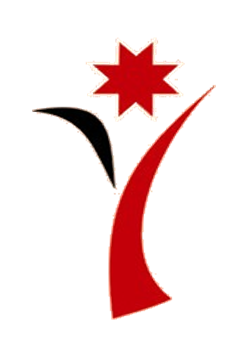 ИНФОРМАЦИОННЫЙ  ВЕСТНИКмуниципального образования«Светлянское»№ 3123 декабря 2016 годаОфициальное изданиеосновано в марте 2009Удмуртская Республика, Воткинский район,село Светлое, пер. Октябрьский, д. 12016 годИнформационный вестник муниципального образования «Светлянское» издается в соответствии с Решением Совета депутатов муниципального образования «Светлянское» от 05 марта 2099 года  № 47 «Об утверждении Устава средства массовой информации на территории муниципального образования «Светлянское»».СОДЕРЖАНИЕ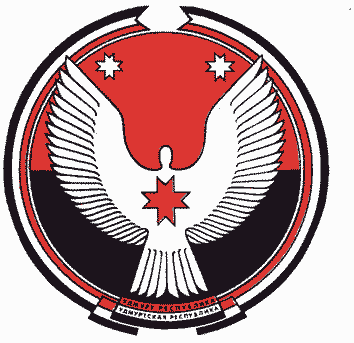 Решение  Совета депутатов муниципального образования «СВЕТЛЯНСКОЕ»О  бюджетe  муниципального образования «Светлянское»на 2017 год и на плановый период 2018 и 2019 годов  Принято  Советом депутатов                                                                                                                                                             муниципального образования      	«Светлянское»	 « 22»  декабря 2016 года                                                            Совет депутатов муниципального образования «Светлянское»  решает:1. Основные  характеристики бюджета муниципального образования «Светлянское» на 2017 год и на плановый период 2018 и 2019 годов1.1. Утвердить основные характеристики бюджета муниципального образования «Светлянское» на 2017 год:1) прогнозируемый общий объем доходов на 2017 год согласно классификации доходов бюджетов Российской Федерации в сумме 9734,1 тыс. рублей, в том числе объем межбюджетных трансфертов, получаемых из бюджетов бюджетной системы Российской Федерации, в сумме 8872,1 тыс.рублей согласно приложению 1 к настоящему Решению;2) общий объем расходов бюджета муниципального образования «Светлянское» в сумме 9777,1 тыс. рублей;3) верхний предел муниципального внутреннего долга муниципального образования «Светлянское» на 1 января 2018  года в сумме 0,0 тыс. рублей, в том числе верхний предел долга по муниципальным гарантиям муниципального образования «Светлянское» в сумме 0,0 тыс. рублей;4) дефицит бюджета муниципального образования «Светлянское» в сумме 43,0тыс.рублей.        1.2. Утвердить основные характеристики бюджета муниципального образования «Светлянское» на 2018 год и на 2019 год:1) прогнозируемый общий объем доходов бюджета муниципального образован «Светлянское»  на 2018 год  в сумме  8524,1  тыс. рублей, в том числе объем межбюджетных трансфертов,  получаемых  из бюджетов  бюджетной системы  Российской Федерации, в сумме 7662,1 тыс. рублей,   и на 2019 год в сумме   8524,1 тыс. рублей, в том числе объем межбюджетных трансфертов,  получаемых  из бюджетов бюджетной системы  Российской Федерации, в сумме 7662,1 тыс.рублей; 2) общий объем расходов бюджета муниципального образования «Светлянское»  на 2018 год в сумме  8567,1 тыс. рублей, и на 2019 год в сумме 8567,1 тыс.рублей;3) верхний предел муниципального внутреннего долга муниципального образования «Светлянское» на 1 января 2019 года в сумме  0,0 тыс. рублей, в том числе верхний предел долга по муниципальным  гарантиям  муниципального образования «Светлянское» в сумме 0,0 тыс. рублей, и на 1 января 2020 года в сумме  0,0 тыс. рублей, в том числе верхний предел долга по муниципальным  гарантиям муниципального образования «Светлянское» в сумме 0,0 тыс. рублей;4) дефицит бюджета муниципального образования «Светлянское» на 2018 год в сумме 43,0 тыс. рублей и на 2019 год в сумме 43,0 тыс. рублей.        1.3. Утвердить источники внутреннего финансирования дефицита бюджета муниципального образования «Светлянское» на 2017 год согласно приложению 2  к настоящему Решению и на плановый период 2018 и 2019 годов согласно приложению 3  к настоящему Решению.2. Главные администраторы доходов бюджета муниципального образования «Светлянское» и главные администраторы источников финансирования дефицита бюджета муниципального образования «Светлянское»1. Утвердить перечень главных администраторов доходов бюджета муниципального образования «Светлянское» согласно приложению 4  к настоящему Решению.2. Утвердить перечень главных администраторов  источников финансирования дефицита бюджета муниципального образования «Светлянское» согласно приложению 5 к настоящему Решению.3. В случае изменения состава и (или) функций главных администраторов доходов бюджета муниципального образования «Светлянское» или главных администраторов источников финансирования дефицита бюджета муниципального образования «Светлянское», а также изменения принципов назначения и присвоения, структуры кодов классификации доходов бюджетов Российской Федерации и классификации источников финансирования дефицитов бюджетов внесение изменений в перечень главных администраторов доходов бюджета муниципального образования «Светлянское» и перечень главных администраторов источников финансирования дефицита бюджета муниципального образования «Светлянское», а также в состав закрепленных за ними кодов классификации доходов бюджетов Российской Федерации или классификации источников финансирования дефицитов бюджетов осуществляется нормативным правовым актом Управления  финансов Администрации муниципального образования «Воткинский район» без внесения изменений в настоящее Решение.4. Главные администраторы доходов бюджета муниципального образования «Светлянское» по согласованию с Управлением  финансов Администрации муниципального образования «Воткинский район» вправе наделить свои территориальные органы (подразделения) и (или) подведомственные им казенные учреждения  муниципального образования «Светлянское»  отдельными полномочиями главных администраторов доходов бюджета муниципального образования «Светлянское» путем издания нормативного правового акта соответствующего главного администратора доходов бюджета муниципального образования  «Светлянское». 3. Бюджетные ассигнования  бюджета муниципального образования «Светлянское» на 2017 год и на плановый период 2018 и 2019 годов1. Утвердить ведомственную структуру расходов бюджета муниципального образования «Светлянское»:1)  на 2017 год согласно приложению 6 к настоящему Решению;2) на плановый период 2018 и 2019 годов согласно приложению 7  к настоящему Решению.          2.  Утвердить распределение бюджетных ассигнований по разделам, подразделам, целевым статьям, группам (группам и подгруппам) видов расходов классификации расходов бюджета муниципального образования «Светлянское»:          1)  на 2017 год согласно приложению 8  к настоящему Решению;          2) на плановый период 2018 и 2019 годов согласно приложению 9  к настоящему Решению4.  Субсидии юридическим лицам (за исключением субсидий муниципальным учреждениям муниципального образования  «Светлянское»), индивидуальным предпринимателям, физическим лицам; субсидии (кроме субсидий на осуществление капитальных вложений в объекты капитального строительства собственности муниципального образования «Светлянское» или приобретение объектов недвижимого имущества в собственность муниципального образования «Светлянское») некоммерческим организациям, не являющимся казенными учреждениями; субсидии на осуществление капитальных вложений в объекты капитального строительства собственности муниципального образования «Светлянское» и приобретение объектов недвижимого имущества в собственность муниципального образования «Светлянское»; бюджетные инвестиции в объекты собственности муниципального образования «Светлянское»; бюджетные инвестиции юридическим лицам, не являющимся муниципальными учреждениями муниципального образования «Светлянское»  и муниципальными унитарными предприятиями муниципального образования «Светлянское»; субвенции, субсидии, иные межбюджетные трансферты,  бюджетные кредиты, предусмотренные настоящим Решением, предоставляются в порядке, установленном Администрацией муниципального образования «Светлянское».       4.  Бюджетные ассигнования бюджета муниципального образования «Светлянское»  на исполнение публичных нормативных обязательств в 2017  году и плановом периоде 2018 и 2019 годов       Утвердить общий объем бюджетных ассигнований, направляемых на исполнение публичных нормативных обязательств, в 2017 году в сумме 48,0 тыс. рублей, в 2018 году в сумме 48,0 тыс. рублей и в 2019 году в сумме 48,0 тыс. рублей  к настоящему Решению.       5.    Особенности использования бюджетных ассигнований на обеспечение деятельности органов местного самоуправления муниципального образования  «Cветлянское» и казенных учреждений муниципального образования «Светлянское»             Администрация муниципального образования «Светлянское» не вправе принимать в 2017 году решения, приводящие к увеличению численности муниципальных служащих муниципального образования «Светлянское» и работников казенных учреждений муниципального образования «Светлянское».         6. Особенности использования средств, получаемых органами местного самоуправления муниципального образования «Светлянское»,  муниципальными учреждениями муниципального образования «Светлянское»            1.  Установить, что безвозмездные поступления от физических и юридических лиц, в том числе добровольные пожертвования, органам местного самоуправления муниципального образования «Светлянское», казенным учреждениям муниципального образования  «Светлянское», в том числе их остатки, не использованные на 1 января 2017 года,  направляются в 2017 году на увеличение расходов соответствующего органа местного самоуправления муниципального образования «Светлянское», казенного учреждения муниципального образования  «Светлянское» с  внесением изменений в сводную бюджетную роспись по предложению главных распорядителей средств бюджета муниципального образования «Светлянское» без внесения изменений в настоящее Решение.            2. При создании казенного учреждения муниципального образования  «Светлянское» путем изменения типа существующего бюджетного или автономного учреждения муниципального образования «Светлянское» остатки средств от оказания бюджетным учреждением муниципального образования  «Светлянское» платных услуг и осуществления иной приносящей доход деятельности или прибыли автономного учреждения после налогообложения, безвозмездные поступления от физических и юридических лиц, международных организаций и правительств иностранных государств, в том числе добровольные пожертвования, на момент изменения типа учреждения подлежат перечислению в доход бюджета муниципального образования «Светлянское».           3. Установить, что не использованные в 2016 году остатки средств, предоставленных бюджетным и автономным учреждениям муниципального образования «Светлянское» из бюджета муниципального образования «Светлянское»  в соответствии с абзацем вторым пункта 1 статьи 78.1 и пунктом 1 статьи 78.2 Бюджетного кодекса Российской Федерации, и в отношении которых соответствующими органами местного самоуправления муниципального образования «Светлянское», осуществляющими функции и полномочия учредителя указанных учреждений, наличие потребности в направлении их на те же цели в 2017 году не подтверждено в установленном порядке, подлежат взысканию в бюджет муниципального образования «Светлянское» в порядке, утвержденном Управлением финансов Администрации муниципального образования «Воткинский район»  с учетом общих требований, установленных Министерством финансов Удмуртской Республики.7. Предоставление муниципальных гарантий муниципального образования «Светлянское»1. Утвердить Программу муниципальных гарантий муниципального образования «Светлянское» на 2017 год согласно приложению 10 к настоящему Решению и на плановый период 2018 и 2019 годов согласно приложению 11 к настоящему Решению.2. Предоставление муниципальных гарантий муниципального образования «Светлянское» осуществляется при условии предоставления принципалом ликвидного обеспечения исполнения обязательств по удовлетворению регрессного требования к принципалу в размере не менее 100 процентов от суммы предоставляемой муниципальной гарантии муниципального образования «Светлянское».          8.  Порядок заключения и оплаты органами исполнительной власти муниципального образования «Светлянское», муниципальными учреждениями муниципального образования «Светлянское» муниципальных контрактов, исполнение которых осуществляется за счет средств бюджета муниципального образования «Светлянское»1. Установить, что заключение и оплата органами исполнительной власти муниципального образования «Светлянское», казенными учреждениями муниципального образования «Светлянское», бюджетными и автономными учреждениями муниципального образования «Светлянское», которым в установленном законодательством Российской Федерации порядке переданы полномочия муниципальных заказчиков, муниципальных контрактов, договоров (соглашений), исполнение которых осуществляется за счет средств бюджета муниципального образования «Светлянское», производятся в пределах доведенных им по кодам классификации расходов бюджета муниципального образования  «Светлянское» лимитов бюджетных обязательств с учетом ранее принятых и неисполненных обязательств.2. Установить, что в соответствии с решениями Администрации муниципального образования «Светлянское» допускается заключение муниципальных контрактов, обуславливающих возникновение расходных обязательств муниципального образования «Светлянское» на период, превышающий срок действия утвержденных лимитов бюджетных обязательств3. Обязательства, вытекающие из муниципальных контрактов, исполнение которых осуществляется за счет средств бюджета муниципального образования «Светлянское», принятые органами исполнительной власти муниципального образования «Светлянское», казенными учреждениями муниципального образования «Светлянское» сверх доведенных им лимитов бюджетных обязательств, не подлежат оплате за счет средств бюджета муниципального образования «Светлянское».4. Не подлежат оплате обязательства муниципального образования  «Светлянское», принятые органами исполнительной власти муниципального образования «Светлянское», казенными учреждениями муниципального образования «Светлянское», вытекающие из муниципальных контрактов, сведения по которым не включены в установленном  Администрацией муниципального образования «Светлянское»  порядке в реестр муниципальных контрактов, заключенных от имени муниципального образования  «Светлянское».5. Установить, что орган исполнительной власти муниципального образования «Светлянское», казенное учреждение муниципального образования «Светлянское», при заключении муниципальных контрактов на поставку товаров, выполнение работ, оказание услуг вправе предусматривать авансовые платежи:1) в размере до 100 процентов цены муниципального контракта - по муниципальным контрактам поставки дорогостоящих видов медицинских услуг, поставки технически сложного оборудования (по заключению соответствующего главного распорядителя средств бюджета муниципального образования «Светлянское»), о предоставлении услуг связи, о подписке на печатные издания и их приобретении, об оказании услуг по профессиональной переподготовке и повышению квалификации работников, о приобретении горюче-смазочных материалов, авиа- и железнодорожных билетов, билетов для проезда городским и пригородным транспортом, путевок на санаторно-курортное лечение, специальное лечение, об оказании услуг на проведение мероприятий по организации отдыха,  оздоровления и занятости детей, подростков и молодежи, об оказании услуг обязательного страхования гражданской ответственности владельцев транспортных средств, по подготовке кадров по программам высшего образования,  об оказании агентских услуг в сфере размещения, обслуживания, выкупа, обмена и погашения муниципальных долговых обязательств муниципального образования «Светлянское», а также при осуществлении закупки товара, работы или услуги на  сумму  не превышающую ста тысяч рублей;2) в размере до 50 процентов цены муниципального контракта (договора) − по муниципальным контрактам (договорам) на выполнение работ, оказание услуг по содержанию, ремонту, капитальному ремонту, реконструкции и строительству автомобильных дорог регионального или межмуниципального значения Удмуртской Республики;   3) в размере 30 процентов цены муниципального контракта – по остальным  муниципальным контрактам, если иное не предусмотрено законодательством Российской Федерации и законодательством Удмуртской Республики.6. Установить, что действие части 5 настоящей статьи распространяется на бюджетные и автономные учреждения муниципального образования «Светлянское»  в отношении средств, предоставленных указанным учреждениям из бюджета муниципального образования «Светлянское»   в соответствии с абзацем вторым пункта 1 статьи 78.1 и пунктом 2 статьи 78.2 Бюджетного кодекса Российской Федерации.9. Учет бюджетных обязательств, принятых получателями средств бюджета муниципального образования «Светлянское»       Установить, что в 2017 году бюджетные обязательства, принимаемые получателями средств бюджета муниципального образования «Светлянское» в соответствии с муниципальными контрактами, заключенными с юридическими лицами, индивидуальными предпринимателями и физическими лицами, или в соответствии с федеральными законами, законами Удмуртской Республики, иными нормативными правовыми актами, подлежат учету в отделе казначейского исполнения бюджета муниципального образования «Воткинский район» Управления финансов Администрации муниципального образования «Воткинский район»  по всем кодам бюджетной классификации Российской Федерации в порядке, установленном Управлением финансов Администрации муниципального образования «Воткинский район».10. Порядок использования бюджетных ассигнований в случае недополучения в бюджет муниципального образования «Светлянское» доходов и средств из источников внутреннего финансирования дефицита бюджета муниципального образования «Светлянское» Установить, что в случае недополучения в бюджет муниципального образования «Светлянское» доходов, утвержденных статьей 1 настоящего Решения, а также средств из источников внутреннего финансирования дефицита бюджета муниципального образования «Светлянское» бюджетные ассигнования в первоочередном порядке последовательно направляются на выплату заработной платы работникам организаций бюджетной сферы, на обеспечение гарантированных государством мер социальной поддержки населения и социальных выплат населению муниципального образования «Светлянское», на финансирование расходов на погашение и (или) обслуживание муниципального долга муниципального образования «Светлянское».11.  Фонд финансовой поддержки муниципального образования «Светлянское» на 2017 год и на плановый период 2018 и 2019 годов1. Утвердить Фонд финансовой поддержки муниципального образования «Светлянское», на 2017 год в сумме 7173,0 тыс. рублей, на 2018 год в сумме 5963,0 тыс. рублей и на 2019 год в сумме  5963,0 тыс. рублей  к настоящему Решению.2.  Утвердить субвенции бюджета на осуществление полномочий по первичному воинскому учету на территориях, где отсутствуют военные комиссариаты на 2017 год в сумме 166,1 тыс. рублей, на 2018 год в сумме 166,1 тыс. рублей и на 2019 год в сумме 166,1 тыс. рублей к настоящему Решению.3.   Утвердить субвенции по расчету и предоставлению дотаций поселениям за счет средств бюджета  Удмуртской Республики на 2017 год в сумме 113,0 тыс. рублей, на 2018 год в сумме 113,0 тыс. рублей и на 2019 год в сумме 113,0 тыс. рублей  к настоящему Решению.4. Утвердить объем межбюджетных трансфертов, передаваемых бюджетам поселений из бюджетов муниципальных районов на осуществление части полномочий по решению вопросов местного значения в соответствии с заключенными  соглашениями муниципального образования «Светлянское»  на 2017 год в  сумме  1420,0 тыс. рублей, и  на плановый  период 2018 год в сумме  1420,0 тыс. рублей и 2019 год в сумме  1420,0 тыс. рублей.12.  Межбюджетные трансферты, предоставляемые из бюджета МО «Светлянское»  на 2017 год и  на плановый период 2018 и 2019 годов    1. Утвердить размеры субвенций из бюджетов поселений на выполнение полномочий, переданных органам местного самоуправления муниципального образования «Воткинский район», на основании заключенных соглашений на 2017 год и на плановый период 2018 и 2019 годов.    2.  Организация библиотечного обслуживания населения, комплектование библиотечных фондов библиотек муниципального образования, создание условий для организации досуга и обеспечение жителей муниципального образования услугами организаций культуры – на 2017 год   - 6095,0 тыс.рублей, на 2018 год  - 4885,0 тыс. рублей, на 2019 год  - 4885,0 тыс.рублей.          13. Особенности исполнения бюджета муниципального образования «Светлянское»1. Установить в соответствии с пунктом 8 статьи 217 Бюджетного кодекса Российской Федерации основаниями для внесения в 2017 году изменений в показатели сводной бюджетной росписи бюджета, связанные с особенностями исполнения бюджета муниципального образования «Светлянское» и (или) перераспределения бюджетных ассигнований между главными распорядителями средств бюджета муниципального образования «Светлянское»:1) в случае перераспределения бюджетных ассигнований в пределах, предусмотренных главным распределителям средств бюджета муниципального образования «Светлянское» на предоставление бюджетным и автономным учреждениям субсидий на финансовое обеспечение выполнения муниципального задания на оказание муниципальных услуг (выполнения работ) и субсидий на иные цели между разделами, подразделами, целевыми статьями, видами расходов классификации расходов  бюджетов бюджетной системы Российской Федерации;2) в случае перераспределения бюджетных ассигнований, предусмотренных главным распределителям средств бюджета муниципального образования «Светлянское», в случае изменения типа муниципальных учреждений  муниципального образования «Светлянское», в отношении которых указанные главные распорядители средств бюджета муниципального образования «Светлянское» осуществляют функции и полномочия учредителя, либо изменения объема муниципального задания, выполняемого муниципальными учреждениями муниципального образования «Светлянское»;3) в случае перераспределения бюджетных ассигнований между группами (подгруппами, элементами) вида расходов классификации расходов бюджетов бюджетной системы Российской Федерации в пределах общего объема бюджетных ассигнований, предусмотренных главному распорядителю средств бюджета муниципального образования «Светлянское» по соответствующей целевой статье расходов классификации расходов бюджетов бюджетной системы Российской Федерации (за исключением случаев, установленных настоящим Решением и принимаемыми в соответствии с ним нормативными правовыми актами Администрации муниципального образования «Светлянское»);4)  в случае перераспределения бюджетных ассигнований на реализацию отдельных мероприятий муниципальных программ в случае внесения изменений в указанные программы;5)  в случае перераспределения бюджетных ассигнований в пределах, предусмотренных главному распорядителю средств бюджета муниципального образования «Светлянское» на реализацию муниципальной программы муниципального образования «Светлянское», в случаях детализации перечня (состава) отдельных мероприятий и (или) исполнителя отдельных мероприятий муниципальной программы муниципального образования «Светлянское»;6)  в случае перераспределения бюджетных ассигнований на реализацию централизованных мероприятий между разделами, подразделами, целевыми статьями, видами расходов, классификации расходов  бюджетов бюджетной системы Российской Федерации;7)   приведение кодов бюджетной классификации расходов бюджета муниципального образования «Светлянское» и источников внутреннего финансирования дефицита бюджета муниципального образования «Светлянское» в соответствие с законодательством Российской Федерации;8) оплата судебных издержек, связанных с представлением интересов муниципального образования «Светлянское» в судебных  и иных юридических спорах; выплаты, связанные с исполнением судебных актов, предусматривающих обращение взыскания на средства бюджета муниципального образования «Светлянское», и мировых соглашений;9) уточнение источников внутреннего финансирования дефицита бюджета в случае предоставления бюджету муниципального образования «Светлянское» из бюджета Удмуртской Республики целевых бюджетных кредитов.2. Установить, что Администрация муниципального образования «Светлянское» вправе дополнительно полученные доходы в первоочередном порядке направлять на текущие расходы муниципальных учреждений, органов местного самоуправления и отраслевых (функциональных) органов Администрации муниципального образования «Светлянское».   3. Установить, что Администрация муниципального образования «Светлянское» вправе направлять дополнительные межбюджетные трансферты, полученные из бюджета Удмуртской Республики, на выполнение расходных обязательств муниципального образования «Светлянское» по решению вопросов местного значения, в том числе проведение мероприятий по подготовке муниципальных учреждений к отопительному сезону, новому учебному году и уплату налога на имущество организаций.4. Установить, что не использованные по состоянию на 1 января 2017 года остатки межбюджетных трансфертов, предоставленных из бюджета Удмуртской Республики бюджету муниципального образования «Светлянское» в форме субсидий, субвенций и иных межбюджетных трансфертов, имеющих целевое назначение, подлежат возврату в бюджет Удмуртской Республики в течение первых пятнадцати рабочих дней 2017 года.В соответствии с решением главного администратора бюджетных средств о наличии потребности в межбюджетных трансфертах, полученных в форме субсидий, субвенций и иных межбюджетных трансфертов, имеющих целевое назначение (за исключением межбюджетных трансфертов, предоставленных за счет целевых средств федерального бюджета), не использованных в отчетном финансовом году, в объеме, не превышающем остатка указанных межбюджетных трансфертов, могут быть возвращены в 2017 году в доход бюджета, которому они были ранее предоставлены, для финансового обеспечения расходов бюджета, соответствующих целям предоставления указанных межбюджетных трансфертов.Порядок принятия решений, предусмотренных абзацем вторым настоящей части, устанавливается нормативным правовым актом Администрации муниципального образования «Светлянское», регулирующим порядок возврата межбюджетных трансфертов из бюджета муниципального образования «Светлянское».14.   Вступление в силу настоящего Решения1. Настоящее Решение вступает в силу с 1 января 2017  года.2.  Решение подлежит опубликованию в средствах массовой информации и на официальном сайте муниципального образования «Светлянское».Глава  муниципального образования«Светлянское»    						                              З.А.Вострокнутовас.Светлое22 декабря 2016 года № 16Решение  Совета депутатов муниципального образования «СВЕТЛЯНСКОЕО согласовании условий Соглашений о передаче части полномочий между  Администрациями муниципальных образований поселений и Администрацией муниципального образования «Воткинский район» на 2017 годПринятоСоветом депутатов муниципальногообразования «Светлянское»«22» декабря 2016 годаВ соответствии со статьями 14, 15 Федерального закона от 06.10.2003 № 131-ФЗ «Об общих принципах организации местного самоуправления в Российской Федерации», Уставом муниципального образования «Светлянское»,Совет депутатов муниципального образования « Светлянское» решает:1. Согласовать условия Соглашений о передаче части полномочий по решению вопросов местного значения между Администрацией муниципального образования «Светлянское» и Администрацией муниципального образования «Воткинский район» на 2017 год:- составление проекта бюджета поселения, исполнение бюджета поселения, осуществление контроля за его исполнением, составление отчета об исполнении бюджета поселения (Приложение № 1);- обеспечение проживающих в поселении и нуждающихся в жилых помещениях малоимущих граждан жилыми помещениями, организация строительства и содержания муниципального жилищного фонда, создание условий для жилищного строительства, осуществление муниципального жилищного контроля, а также иных полномочий органов местного самоуправления в соответствии с жилищным законодательством  (Приложение № 2);- создание условий для организации досуга и обеспечения жителей поселения услугами организаций культуры (Приложение № 3);-  утверждение генеральных планов поселения, правил землепользования и застройки, утверждение подготовленной на основе генеральных планов поселения документации по планировке территории, выдача разрешений на строительство (за исключением случаев, предусмотренных Градостроительным кодексом Российской Федерации, иными федеральными законами), разрешений на ввод объектов в эксплуатацию при осуществлении строительства, реконструкции объектов капитального строительства, расположенных на территории поселения, утверждение местных нормативов градостроительного проектирования поселений, резервирование земель и изъятие земельных участков в границах поселения для муниципальных нужд, осуществление муниципального земельного контроля в границах поселения, осуществление в случаях, предусмотренных Градостроительным кодексом Российской Федерации, осмотров зданий, сооружений и выдача рекомендаций об устранении выявленных в ходе таких осмотров нарушений  (Приложение 4);- создание условий для развития местного традиционного народного художественного творчества, участие в сохранении, возрождении и развитии народных художественных промыслов в поселении  (Приложение № 5);- сохранение, использование и популяризация объектов культурного наследия (памятников истории и культуры) (Приложение № 6);- по распоряжению земельными участками, государственная собственность на которые не разграничена, предусмотренные  пунктом 2 статьи 33 Федерального закона от 25 октября 2001 года № 137-ФЗ «О введение в действие Земельного кодекса Российской Федерации» (Приложение № 7);- по организации и осуществлению внутреннего финансового контроля (Приложение    № 8);-  по участию в организации деятельности по сбору (в том числе раздельному сбору), транспортированию, обработке, утилизации, обезвреживанию, захоронению твердых коммунальных отходов на территориях соответствующих муниципальных районов  (Приложение № 9);- организация дорожной деятельности в отношении автомобильных дорог местного значения вне границ населенных пунктов в границах муниципального района, а также осуществление иных полномочий в области использования автомобильных дорог и осуществления дорожной деятельности в соответствии с законодательством Российской Федерации (Приложение № 10);- дорожная деятельность в отношении автомобильных дорог местного значения в границах населенных пунктов поселения и обеспечение безопасности дорожного движения на них, включая создание и обеспечение функционирования парковок (парковочных мест), осуществление муниципального контроля за сохранностью автомобильных дорог местного значения в границах населенных пунктов поселения, а также осуществление иных полномочий в области использования автомобильных дорог и осуществления дорожной деятельности в соответствии с законодательством Российской Федерации; (Приложение        № 11).2. Настоящее решение вступает в силу со дня  его принятия.Глава муниципального образования «Светлянское»					             	З.А.Вострокнутовас.Светлое22 декабря 2016 года№ 17Решение  Совета депутатов муниципального образования «СВЕТЛЯНСКОЕОб утверждении плана социально – экономического развития   муниципального образования «Светлянское» на  2017 год.ПринятоСоветом депутатов муниципальногообразования «Светлянское»22 декабря  2016 года  1. Утвердить план социально – экономического развития  муниципального        образования «Светлянское» на  2017 год.   2. Решение вступает  в силу с момента его официального опубликования     (обнародования).Глава  муниципального образования  «Светлянское»					                       	       	 З.А.Вострокнутова         с.Светлое22 декабря 2016 года№  18Решение  Совета депутатов муниципального образования «СВЕТЛЯНСКОЕО выдвижение кандидатуры в Молодежный парламент муниципального образования «Воткинский район»Принято Советом депутатов муниципальногообразования «Светлянское»«22»  декабря 2016 годаВ соответствии Положения « О молодежном парламенте муниципального образования  «Воткинский район», Совет депутатов муниципального образования  «Светлянское»», решает:1.Выдвинуть в состав молодежного парламента Совета депутатов муниципального образования  «Воткинский район» следующие кандидатуры от поселения муниципального образования «Светлянское»:1) Савин Андрей Леонидович, 13.10.1987 г.р., оператор машинного доения  ООО «АгроВиль» УР, Воткинский район, с.Светлое,  пер.Полевой, д.3.2)  Эшманова Любовь Александровна, 24.02.1987 г.р., художественный руководитель  Кудринский СДК,  УР, Воткинский район, д.Кудрино, ул. Гагарина, д.432. Анкета кандидатов в члены молодежного парламента муниципального образования «Воткинский район» Савина Андрея Леонидовича,  Эшмановой Любови Александровны (прилагается).3. Решение вступает в силу со дня принятия.Глава муниципального образования				 « Светлянское»                                                                           З.А.Вострокнутовас.Светлое«22» декабря  2016 года№  2Приложение к решению Совета депутатов муниципального образования «Светлянское»АНКЕТАкандидата в члены молодежного парламента при Совете депутатов муниципального образования «Воткинский район»(заполняется собственноручно)1. Общие сведения об участникеФамилия	 СавинИмя	             АндрейОтчество	 ЛеонидовичДата и место рождения, гражданство 13.10.1987 УАССР,  г.Ижевск,  РФСемейное положение: женат	 Если изменяли фамилию, имя или отчество, то укажите причину и дату изменения: нетАдрес регистрации по месту жительства (город, район, село, улица, дом, корпус, строение, квартира): УР, Воткинский район, с.Светлое, пер.Полевой , д.3. Адрес фактического место проживания: УР, Воткинский район, с.Светлое, пер.Полевой, д.3.Домашний телефон	 нетМобильный телефон 8 – 950 – 169-73-38	 E-mail,  savinand1987@ mail.ruПаспорт или документ его заменяющий (серия, №, кем и когда выдан) паспорт 9407 № 846058, выдан ОУФМС Устиновского района г.Ижевска 01.11.2007 г.2. ОбразованиеОбразование (когда и какие учебные заведения окончили, номера дипломов) средне- специальное, 2003 г.ПУ №25 г.Ижевска,  А № 435398средне – специальное, 2009г.ФГОУ СПО «Ижевский государственный политехнический колледж», 90 ПА 0081401Специализация, профиль класса, школы, Направление подготовки или специальность по диплому: повар, кондитер; профессиональное обучение (по отраслям)Квалификация по диплому:	 техник, технолог Послевузовское профессиональное образование: аспирантура, адъюнктура, докторантура (наименование образовательного учреждения, год начала и окончания учебы, ученая степень, ученое звание) нет.	 Особые достижения в процессе получения дополнительного образования: наличие дипломов, грамот, сертификатов и т.д. (название документа, подтверждающего достижение и дату выдачи)	 Какими иностранными языками  и языками народов РФ владеете, в какой степени (читаете и переводите со словарем, читаете и можете объясняться, владеете свободно)	 нет.3. Профессиональные (трудовые) достиженияМесто работы (учебы) в настоящее время, (название организации, должность, Ваши основные обязанности, дата начала работы в организации, адрес организации):  ООО «АгроВиль», оператор машинного доения, с 2015 г. и по настоящее время, УР,  г. Ижевск, ул. К. Либкнехта, д.14	 Предыдущее место работы (название организации, должность. Ваши основные обязанности, дата начала и окончания работы в организации) ООО «Тандер», кладовщик - отборщик, с 2012 по 2015 г.* При заполнении данной графы необходимо указывать предыдущее место работы в порядке, начиная с последнего места работы  	 4. Общественная деятельностьВ данном пункте необходимо описать все формы Вашего участия в общественной жизни страны, республики, города района, населенного пункта (к данному пункту относится деятельность в общественных организациях и объединениях, профсоюзах, политических партиях, а также школьное, студенческое, рабочее самоуправление и прочие формы общественной деятельности). Если Вы участвовали в общественной деятельности в разных организациях, то укажите весь опыт.2009 г.- победитель районного конкурса молодых семей,2012 г. -2016 г.- депутат Совета депутатов МО «Светлянское»,с 26.09 2016 г. и по настоящее время - депутат Совета депутатов МО «Светлянское»,Опыт общественной деятельности(название организации и место её расположения; Ваш статус в организации и род деятельности; результаты, достигнутые Вами в процессе деятельности организации; период деятельности в организации)5.Отношение к воинской обязанности и воинское звание: военнообязанный, рядовой6.Дополнительные сведения(участие в выборных представительных органах, другая информация, которую желаете сообщить о себе)________________________________________________________________________________________________________________________________________________________________________________________________________________________________________________________________________Согласно Федеральному закону от 27 июля 2006 года № 152 «О персональных данных», даю свое согласие на обработку моих персональных данных любым, не запрещенным законом способом. «22» декабря  2016 г.            	                           Подпись__________Приложение к решению Совете депутатов муниципального образования «Светлянское»АНКЕТАкандидата в члены молодежного парламента при Совете депутатов муниципального образования «Воткинский район»(заполняется собственноручно)1. Общие сведения об участникеФамилия	  ЭшмановаИмя	             ЛюбовьОтчество	  АлександровнаДата и место рождения, гражданство 24.02.1987 г.р., УАССР,  г.Воткинск РФ	 Семейное положение   замужем	 Если изменяли фамилию, имя или отчество, то укажите причину и дату изменения:в связи с замужеством изменение фамилии  Лапина – Эшманова, 15.01.2009 г.	 Адрес регистрации по месту жительства (город, район, село, улица, дом, корпус, строение, квартира):  УР, Воткинский район,  д.Кудрино, ул.Гагарина, д.43 Адрес фактического место проживания: УР, Воткинский район,  д.Кудрино, ул.Гагарина, д.43Домашний телефон:	 Мобильный телефон: 8 – 950 – 169-42-97E-mail:еshmanova2011@mail.ru	  Паспорт или документ его заменяющий (серия, №, кем и когда выдан) паспорт 9408 965531,  ОУФМС РФ по УР в г.Воткинске 22.01.2009 г.	 2. ОбразованиеОбразование (когда и какие учебные заведения окончили, номера дипломов)  средне- специальное  Удмуртский республиканский социально – педагогический колледж,Специализация, профиль класса, школы: Направление подготовки или специальность по диплому: педагог дошкольного образованияКвалификация по диплому:	  Послевузовское профессиональное образование: аспирантура, адъюнктура, докторантура (наименование образовательного учреждения, год начала и окончания учебы, ученая степень, ученое звание)	нет Особые достижения в процессе получения дополнительного образования: наличие дипломов, грамот, сертификатов и т.д. (название документа, подтверждающего достижение и дату выдачи)	 нетКакими иностранными языками  и языками народов РФ владеете, в какой степени (читаете и переводите со словарем, читаете и можете объясняться, владеете свободно)	 нет3. Профессиональные (трудовые) достиженияМесто работы (учебы) в настоящее время, (название организации, должность, Ваши основные обязанности, дата начала работы в организации, адрес организации):  МБУК «БКЦ» МО «Воткинский район» СДК д.Кудрино,  художественный руководитель, 2015-2016 г., УР, Воткинский район, д.Кудрино, ул.Гагарина , д.45а.	 Предыдущее место работы (название организации, должность. Ваши основные обязанности, дата начала и окончания работы в организации): ООО «Восточный»,  оператор, 2014 – 2015 г.г.* При заполнении данной графы необходимо указывать предыдущее место работы в порядке, начиная с последнего места работы  	 4. Общественная деятельностьВ данном пункте необходимо описать все формы Вашего участия в общественной жизни страны, республики, города района, населенного пункта (к данному пункту относится деятельность в общественных организациях и объединениях, профсоюзах, политических партиях, а также школьное, студенческое, рабочее самоуправление и прочие формы общественной деятельности). Если Вы участвовали в общественной деятельности в разных организациях, то укажите весь опыт.Опыт общественной деятельности:  руководитель клуба молодых семей «БЭЛСИ»(название организации и место её расположения; Ваш статус в организации и род деятельности; результаты, достигнутые Вами в процессе деятельности организации; период деятельности в организации)5.Отношение к воинской обязанности и воинское звание:невоеннообязанная6.Дополнительные сведения(участие в выборных представительных органах, другая информация, которую желаете сообщить о себе)Кандидат в депутаты представительного органа по Полевому избирательному округу № 2 18.08.2016 г.Согласно Федеральному закону от 27 июля 2006 года № 152 «О персональных данных», даю свое согласие на обработку моих персональных данных любым, не запрещенным законом способом. «22» декабря 2016 г.            	                                Подпись______________«Администрация  муниципального образования  «Светлянское» в соответствии со статьей 12.1.Федерального закона от 24.07.2002 года № 101-ФЗ «Об обороте земель сельскохозяйственного назначения» публикует список  невостребованных земельных долей.КОЛХОЗ «КРАСНЫЙ ОКТЯБРЬ»СПИСОК УМЕРШИХ ГРАЖДАН, ИМЕВШИХ ЗЕМЕЛЬНЫЕ ДОЛИ НА ТЕРРИТОРИИ КОЛХОЗА «КРАСНЫЙ ОКТЯБРЬ»Собственник доли	                                            Площадь доли, га        Номер свидетельства1.Ажимов Юрий Александрович	                             6,8	                                   РФ XII 0466292.Бочкарева Агафья Кирилловна	                             6,8	                                   РФ XII 0467383.Безносов Олег Иванович	                                         6,8	                                   РФ XII 0465474.Безносова Галина Александровна	                  6,8	                                   РФ XII 0467455.Белокрылова Евдокия Ивановна	                              6,8	                                   РФ XII 0468256.Базуева Александра Степановна	                              6,8	                                   РФ XII 0468497.Вахрушева Евгения Ивановна	                              6,8	                                   РФ XII 0468288.Вахрушев Петр Степанович	                              6,8	                                   РФ XII 0465289.Вековшинин Александр Аркадьевич	                  6,8	                                   РФ XII 04688310.Воронцова Валентина Трофимовна	                  6,8	                                   РФ XII 04682711.Воронцова Елена Семеновна	                              6,8	                                   РФ XII 04679012.Воронцова Ирина Федоровна	                              6,8	                                   РФ XII 04679213.Воронцов Сергей Степанович	                              6,8	                                   РФ XII 04653714.Воронцова Александра Николаевна	                  6,8	                                   РФ XII 04679115.Воронцов Владимир Никандрович	                  6,8	                                   РФ XII 04650816.Воронцова Ольга Аркадьевна	                              6,8	                                   РФ XII 04653817.Вицин Борис Степанович	                              6,8	                                   РФ XII 04677918.Гаврилова Надежда Герасимовна	                  6,8	                                   РФ XII 04673119.Гущин Григорий Андреевич	                              6,8	                                   РФ XII 04678720.Гущина Раиса Никифоровна	                              6,8	                                   РФ XII 04678921.Гилев Александр Николаевич	                              6,8	                                    РФ XII 04663622.Дородова Евдокия Иосифовна	                              6,8	                                    РФ XII 04680323.Диулина Афанасья  Петровна	                              6,8	                                    РФ XII 04684824.Емельянова Анастасия Михайловна	                  6,8	                                    РФ XII 04681225.Иванова Екатерина Павловна	                              6,8	                                    РФ XII 04679526.Исупова Клавдия Андреевна	                              6,8	                                    РФ XII 04682427.Исупов Григорий Васильевич	                              6,8	                                    РФ XII 04653128.Казанцева Галина Ивановна	                              6,8	                                    РФ XII 04682929.Казанцева Мария Иосифовна	                              6,8	                                    РФ XII 04684630.Казанцева Клавдия Васильевна	                              6,8	                                    РФ XII 04677331.Костенков Григорий Васильевич	                  6,8	                                    РФ XII 04677832.Красникова Зинаида Николаевна	                  6,8	                                    РФ XII 04678433.Лапин Александр Александрович	                  6,8	                               РФ XXX 032319434.Лапин Александр Иванович	                              6,8	                                    РФ XII 04656935.Лапина Василиса Захаровна	                              6,8	                                    РФ XII 04678336.Лапина Раиса Лазоревна	                                          6,8                             	РФ XII 04681337.Лещев Александр Иванович	                              6,8	                                   РФ XII 04665438.Лобовиков Иван Степанович	                              6,8	                                    РФ XII 04659439.Лошкарев Алексей Лукоянович	                  6,8	                                    РФ XII 04674340.Лошкарев Федор Савельевич	                              6,8	                                    РФ XII 04661741.Ломаева Любовь Александровна	                  6,8	                                    РФ XII 04662542.Мошкина Екатерина Тимофеевна	                  6,8                                 	РФ XII 04675143.Пахомова Ольга Яковлевна	                              6,8	                                    РФ XII 04680544.Пахомов Алексей Дмитриевич	                              6,8	                                    РФ XII 04674945.Пахомов Николай Григорьевич	                              6,8	                                    РФ XII 04653246.Перевозчикова Антонида Петровна	                  6,8	                                    РФ XII 04652547.Перевозчикова Татьяна Трофимовна	                  6,8	                                    РФ XII 04680948.Перевозчикова Евдокия Михайловна	                  6,8	                                    РФ XII 04681049.Петрова Мария Кузьмовна	                              6,8	                                    РФ XII 04683050.Петрова Елена Трофимовна	                              6,8	                                    РФ XII 04680151.Перевозчикова Ольга Кондратьевна	                 6,8	                                    РФ XII 04681652.Перевозчикова Матрена Поликарповна	     6,8	                                    РФ XII 04684253.Перевозчикова Евдокия Егоровна	                 6,8	                                    РФ XII 04684754.Перевозчиков Николай Андреевич	                 6,8	                                    РФ XII 04652555.Перевозчиков Петр Митрофанович	                 6,8	                                    РФ XII 04685056.Перевозчиков Егор Никитьевич	                 6,8	                                    РФ XII 04646757.Перевозчиков Юрий Павлович	                             6,8	                                    РФ XII 04667058.Пьянков Геннадий Яковлевич	                             6,8	                                    РФ XII 04659059.Понамарев Владимир Валерьянович	                 6,8	                                    РФ XII 04659260.Петрова Лидия Ивановна	                             6,8	                                    РФ XII 04673061.Пахомов Николай Агафонович	                             6,8	                                    РФ XII 04657062.Сурнина Устинья Игнатьевна	                             6,8	                                    РФ XII 04681963.Соломенников Григорий Витальевич	                 6,8	                                    РФ XII 04686464.Соломенников Виталий Иванович	                 6,8	                                    РФ XII 04654465.Соломенникова Ефимья Николаевна	                 6,8	                                    РФ XII 04674766.Соломенникова Ефимья Перьфильевна	     6,8	                                    РФ XII 04675767.Соломенникова Клавдия Луповна	                 6,8	                                    РФ XII 04677668.Соломенникова Татьяна Андреевна	                 6,8	                                    РФ XII 04677769.Соломенников Иосиф Григорьевич	                 6,8	                                    РФ XII 04684470.Соломенникова Ксения Матвеевна	                 6,8	                                    РФ XII 04656971.Соколов Николай Максимович 	                 6,8	                                    РФ XII 04651772.Тимохова Антонида Аркадьевна	                 6,8	                                    РФ XII 04661973.Тимохова Валентина Петровна	                             6,8	                                    РФ XII 04678274.Шаболин Петр Петрович	                             6,8	                                    РФ XII 04677475.Шаболина Екатерина Осиповна	                 6,8	                                    РФ XII 04677576.Широбоков Семен Иванович	                             6,8	                                    РФ XII 04673377.Широбокова Мария Николаевна	                 6,8	                                    РФ XII 04679378.Широбокова Анна Прокопиевна	                 6,8	                                    РФ XII 04680779.Широбокова Анастасия Поликарповна	     6,8	                                    РФ XII 04681580.Шемякин Валентин Григорьевич	                 6,8	                                    РФ XII 04658481.Шмыков Николай Петрович	                             6,8	                                    РФ XII 04667582.Щенина Лидия Петровна	                             6,8	                                    РФ XII 04687083.Щенина Татьяна Евстафьевна	                              6,8	                                    РФ XII 04676684.Щенина Екатерина Степановна	                              6,8	                                    РФ XII 04676085.Щенин Анатолий Иванович	                              6,8	                                    РФ XII 04675986.Щенина Вера Александровна	                              6,8	                                    РФ XII 04654687.Щенин Иван Иванович	                                          6,8	                                    РФ XII 04657188.Щенин Григорий Феоктистович	                  6,8	                                    РФ XII 04658189.Щенина Евдокия Меркульевна	                              6,8	                                    РФ XII 04682090.Щенина Мария Егоровна	                              6,8	                                    РФ XII 04684391.Щенин Лазарь Егорович	                                          6,8	                                    РФ XII 04661292.Щукин Всеволод Никифорович	                  6,8	                                    РФ XII 04661293.Ходырева Евдокия Степановна                              6,8                                   	РФ XII 04679994.Чуракова Анна Александровна	                              6,8	                                    РФ XII 04681495.Чуракова Ефросинья Петровна	                              6,8	                                    РФ XII 04677096.Феофилактов Василий Алексеевич	                  6,8	                                   РФ XII 046626СПИСОК ВЫБЫВШИХ ГРАЖДАН, НЕ ВОСТРЕБОВАВШИХ ЗЕМЕЛЬНЫЕ ДОЛИ НА ТЕРРИТОРИИ  КОЛХОЗА «КРАСНЫЙ ОКТЯБРЬ»Собственник доли 	                                        Площадь доли, га	            Номер свидетельства1.Соломенников Иван Перфилович	                6,8	                                 РФ -  XII0468172.Широбоков Анатолий Петрович	                            6,8	                                 РФ -  XII046862КОЛХОЗ «РАССВЕТ»СПИСОК УМЕРШИХ ГРАЖДАН, ИМЕВШИХ ЗЕМЕЛЬНЫЕ ДОЛИ НА ТЕРРИТОРИИ КОЛХОЗА «РАССВЕТ»Собственник доли	                             Площадь доли, (га)                      Номер свидетельства1.Белоногова Анфиса Леонтьевна	                            6,5	                                      РФ 11 4471542.Бобурина Анна Кирилловна	                            6,5	                                      РФ 11 4471993.Боброва Нина Федоровна	                                        6,5	4.Боброва Наталья Алексеевна	                            6,5	                                      РФ 11 4471745.Бобров Геннадий Панфилович	                            6,5	                                      РФ 11 4470086.Бобров Юрий Иванович	                                        6,5	                                      РФ 11 4470057.Бортникова Валентина Борисовна	                6,5	8.Гусев Маисей Васильевич	                            6,5	                                      РФ 11 4471949.Изместьев Василий Николаевич	                            6,5	10.Кошкарева Мария Пантелеевна                       	     6,5	                                      РФ 11 44705411.Коробейникова Августа Николаевна	                 6,5	                                      РФ 11 44716312.Коробейникова Васса Киприяновна	                 6,5	                                      РФ 11 44718313.Коробейникова Ефросинья Гордеевна	                 6,5	14.Коробейникова Татьяна Тереньевна	                 6,5	                                      РФ 11 44721115.Коробейникова Клавдия Дементьевна	                 6,5	                                      РФ 11 44716816.Коробейникова Ульяна Егоровна	                 6,5	                                      РФ 11 44717317.Коробейников Роман Григорьевич	                  6,5	                                      РФ 11 44716218.Крылов Павел Иннокентьевич	                              6,5	                                      РФ 11 44721019.Лебедев Василий Геннадьевич	                              6,5	                                      РФ 11 44707620.Ломаева Ирина Петровна	                              6,5	                                      РФ 11 44719721.Ломаев Михаил Федулович	                              6,5	                                      РФ 11 44719622.Лошкарева Ефросинья Семеновна	                  6,5	                                      РФ 11 44719223.Любимова Елена Автомоновна                               6,5	24.Мошин Андрей Николаевич	                               6,5	                          РФ 11 44700825.Никонова Ефросинья Трифоновна	                   6,5	26.Овечкина Пелагея Трифоновна                               6,5	                                      РФ 11 44720127.Петров Леонид Васильевич	                               6,5	                          РФ 11 44708928.Пивоваров Василий Иванович	                               6,5	                          РФ 11 44715629.Сорокин Николай Викторович	                               6,5	                          РФ 11 44710630.Сурнина Анна Федоровна	                               6,5	31.Сурнин Виталий Иванович	                               6,5	                          РФ 11 44710032.Сурнина Лина Федоровна	                               6,5	                          РФ 11 44714833.Сурнина Степанида Макаровна	                               6,5	                          РФ 11 44717534.Сухих Просковья Федоровна	                               6,5	35.Сухих Михаил Михайлович	                               6,5	36.Сорокин Николай Викторович	                               6,5	                          РФ 11 44710637.Соломенников Антон Тарасович	                   6,5	                          РФ 11 44716138.Тукмачева Минадора Степановна	                   6,5	                          РФ 11 44719539.Чураков Рудольф Федорович	                               6,5	                          РФ 11 44771240.Чуракова Елена Александровна	                   6,5	                          РФ 11 44721641.Чуракова Галина Ивановна	                                6,5	42.Шутова Устинья Михайловна	                                6,5	                          РФ 11 44719043.Шемякина Пелагея Васильевна	                                6,5	                          РФ 11 44719344.Широбокова Тамара Петровна	                                6,5	                          РФ 11 44772145.Шутова Тамара Ивановна	                                6,5	46.Шутов Федор Лифантьевич	                                6,5	                          РФ 11 44713847.Глазырин Федор Иванович	                                6,5	                          РФ 11 447023СПИСОК ВЫБЫВШИХ ГРАЖДАН, НЕ ВОСТРЕБОВАВШИХ ЗЕМЕЛЬНЫЕ ДОЛИ НА ТЕРРИТОРИИ КОЛХОЗА «РАССВЕТ»Собственник доли	                            Площадь доли, (га)	            Номер свидетельства1.Закурдаева Галина Павловна                                      6,5	2.Лошкарев Валерий Кузьмич	                                6,5	                          РФ 11 4471883.Мурина Ольга Владимировна	                                6,5	                          РФ 11 447082СПК «КУДРИНО»СПИСОК УМЕРШИХ ГРАЖДАН, ИМЕВШИХ ЗЕМЕЛЬНЫЕ ДОЛИ НА ТЕРРИТОРИИ СПК «КУДРИНО»Собственник доли	                      Площадь доли, (га)	                         Номер свидетельства1.Баженова Татьяна Лаврентьевна	                                 5,8	                    РФXXX 06641342.Баженова Нина Николаевна	                                 5,8	                    РФXXX 06641693.Бидашева Екатерина Петровна	                                 5,8	                    РФXXX 06641514.Васильев Леонид Васильевич	                                 5,8	                    РФXXX 06641685.Васильева Зинаида Васильевна	                                 5,8	                    РФXXX 06641676.Варламов Виктор Федорович	                                 5,8	                    РФXXX 06642987.Казанцев Анатолий Петрович	                                 5,8	                    РФXXX 06642848.Камышев Николай Владимирович	                     5,8	                    РФXXX 03369879.Кунгуров Николай Александрович	                     5,8	                    РФXXX 033696010.Кунгурова Александра Ипатовна	                     5,8	                    РФXXX 066417511.Коробейникова Клавдия Ивановна	                     5,8	                    РФXXX 080108912.Копотева Мария Михайловна	                                 5,8	                    РФXXX 066413.Князева Тамара Григорьевна	                                 5,8	                    РФXXX 0019014.Лапин Феоктист  Александрович	                     5,8	                    РФXXX 066416015.Ложкин Василий Иванович	                                 5,8	                    РФXXX 066425116.Лошкарева Августа Игнатьевна	                     5,8	                    РФXXX 080109117.Мельникова Мария Сергеевна                                   5,8	                    РФXXX 066416418.Сазанова Анна Михайловна	                                 5,8	                    РФXXX 066421119.Сазанов Вячеслав Александрович	                     5,8	                    РФXXX 066426420.Соломенников Иван Амплиевич	                     5,8	                    РФXXX 066425821.Сурнин Владимир Гурьянович	                                 5,8	                    РФXXX 066413022.Сурнина Мария Лифантьевна	                                 5,8	                    РФXXX 066412423.Сурнин Ефим Петрович                                              5,8	                    РФXXX 066417024.Сюрсина Анна Дмитриевна	                                 5,8	                    РФXXX 066413125.Черединова Екатерина Юрьевна	                     5,8	                    РФXXX 066426626.Чуракова Любовь Юрьевна	                                 5,8	                    РФXXX 066426527.Шамшурина Федосья Ивановна	                     5,8	                    РФXXX 066417928.Щенин Аркадий Александрович	                     5,8	                    РФXXX 066416329.Фалалеев Иван Владимирович	                                 5,8	                    РФXXX 0336976СПИСОК ВЫБЫВШИХ ГРАЖДАН, НЕ ВОСТРЕБОВАВШИХ ЗЕМЕЛЬНЫЕ ДОЛИ НА ТЕРРИТОРИИ СПК «КУДРИНО»   Собственник доли	                                  Площадь доли, (га)	            Номер свидетельства1.Барковская Гульфия Касимовна	                                 5,8	                   РФ ХХХ 03369782.Барников Олег Николаевич	                                 5,8	                   РФ ХХХ 06641943.Варламов Андрей Александрович	                     5,8	                   РФ ХХХ 07588664.Варламова Любовь Геннадьевна                                 5,8	                   РФ ХХХ 07588675.Горбунова Надежда Леонидовна                                 5,8	                   РФ ХХХ 03369976.Данилов Сергей Юрьевич	                                 5,8	                   РФ ХХХ 03369917.Иванов Василий Александрович	                                 5,8	                   РФ ХХХ 03369678.Корепанов Василий Константинович	                     5,8	                   РФ ХХХ 03369789.Копотева Елена Михайловна	                                 5,8	                   РФ ХХХ 066419810.Копотев Иван Николаевич	                                 5,8	                   РФ ХХХ 033697811.Кремлев Жанн Михайлович	                                 5,8	                   РФ ХХХ 066419612.Лазукова Елена Сергеевна	                                 5,8	                   РФ ХХХ 033698113.Оглезнева Людмила Яковлевна	                                 5,8	                   РФ ХХХ 033696114.Семикова Светлана Николаевна	                     5,8	                   РФ ХХХ 033699215.Семиков Александр Сергеевич	                                 5,8	                   РФ ХХХ 066423716.Соломенников Дмитрий Иванович	                     5,8	                   РФ ХХХ 033699617.Соколов Сергей Александрович	                     5,8	                   РФ ХХХ 033698018.Чураков Александр Алексеевич	                     5,8	                   РФ ХХХ 0336969Адрес редакции: 427421, Удмуртская Республика, с. Светлое,  пер. Октябрьский, д. 1телефон: 76-5-37адрес эл.почты: svetlyanskoe@mail.ruПодписано в печать 23.12.2016 г.Тираж 20 экз._______________________________________________________________Отпечатано в Совете депутатов муниципального образования  «Светлянское»по адресу: 427421, УР, Воткинский район, с. Светлое,  пер. Октябрьский, д. 1№СодержаниеСтраница1Решение  Совета депутатов муниципального образования «Светлянское»О  бюджетe  муниципального образования «Светлянское»на 2017 год и на плановый период 2018 и 2019 годов 92Решение  Совета депутатов муниципального образования «СВЕТЛЯНСКОЕО согласовании условий Соглашений о передаче части полномочий между  Администрациями муниципальных образований поселений и Администрацией муниципального образования «Воткинский район» на 2017 год113Решение  Совета депутатов муниципального образования «СВЕТЛЯНСКОЕОб утверждении плана социально – экономического развития   муниципального образования «Светлянское» на  2017 год.124Решение  Совета депутатов муниципального образования «СВЕТЛЯНСКОЕО выдвижение кандидатуры в Молодежный парламент муниципального образования «Воткинский район»135Приложение156Приложение177Невостребованные земли долевой собственности на территории муниципального образования «Светлянское»24